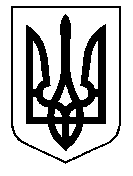 ТАЛЬНІВСЬКА РАЙОННА РАДАЧеркаської областіР  І  Ш  Е  Н  Н  Я15.09.2015                                                                     № 41-17/VIПро затвердження технічної документації з    нормативної грошової оцінки 6-ти земельних ділянок загальною площею 51,0050 га для ведення фермерського господарства, що надана гр.Новицькій А.Д., яка розташована за адресою: Черкаська область, Тальнівський район, адміністративні межі Кривоколінської сільської ради (за межами населеного пункту)Відповідно до статті 10 Земельного кодексу України, пункту 21 частини 1 статті 43, статті 59 Закону України «Про місцеве самоврядування в Україні», статті 23 Закону України «Про оцінку земель», Порядку нормативної грошової оцінки земель сільськогосподарського призначення  та населених пунктів, затвердженого наказом Держкомзему України, Міністерства аграрної  політики України, Міністерства будівництва, архітектури та житлово-комунального господарства України, Української академії аграрних наук від 27.01.2006           № 18/15/21/11, зареєстровано в Міністерстві юстиції України 05.04.2006 за       № 388/12262, розглянувши заяву Новицької А.Д. та технічну документацію з    нормативної грошової оцінки 6-ти земельних ділянок, розроблену  ДП «Черкаський науково-дослідний та проектний інститут землеустрою», враховуючи позитивний висновок державної експертизи землевпорядної документації від 09.06.2015 року №  610 та  постійної комісії районної ради з питань адміністративно-територіального устрою, регулювання земельних відносин, охорони навколишнього природного середовища,  районна рада  ВИРІШИЛА: 1. Затвердити технічну документацію з    нормативної грошової оцінки 6-ти земельних ділянок загальною площею 51,0050 га для ведення фермерського господарства, що надана гр.Новицькій Анні Дмитрівні, яка розташована за адресою: Черкаська область, Тальнівський район, адміністративні межі Кривоколінської сільської ради (за межами населеного пункту)2. Взяти до відома, що:2.1.Загальна вартість 6-ти земельних ділянок з урахуванням коефіцієнта індексації 3,997 на дату оцінки 07.04.2015 р. становить 1163379,36 грн.( один мільйон сто шістдесят три тисячі триста сімдесят дев’ять гривень 36 копійок), в тому числі: Ділянка № 1 площею – 1,7500 га – 40542,74 (сорок тисяч п’ятсот сорок дві гривні 74 копійки); Ділянка № 2 площею – 0,6282 га – 14302,23 (чотирнадцять тисяч триста  дві гривні 23 копійки);Ділянка № 3 площею – 0,1355 га – 3084,93 (три тисячі вісімдесят чотири гривні 93 копійки);Ділянка № 4 площею – 8,4624 га – 202302,13 (двісті дві тисячі  триста дві гривні 13 копійок);Ділянка № 5 площею –  19,5609 га – 440904,29 (чотириста сорок тисяч  дев»ятсот чотири гривні 29  копійок);Ділянка № 6 площею –  20,468 га – 462243,04 (чотириста шістдесят дві тисячі  двісті сорок три  гривні 04  копійки).2.2.  Ділянка № 1- кадастровий номер  7124084800:01:001:1167;         Ділянка № 2 - кадастровий номер  7124084800:01:001:1168;         Ділянка № 3 - кадастровий номер  7124084800:01:001:1169;        Ділянка № 4 - кадастровий номер  7124084800:01:001:1170;         Ділянка № 5 - кадастровий номер  7124084800:01:001:1171;         Ділянка № 6 - кадастровий номер  7124084800:01:001:1172.2.3.Технічна документація з нормативної грошової оцінки земельних ділянок зберігаються у Відділі Держземагентства у Тальнівському районі.3.Контроль за виконанням рішення покласти на постійну комісію районної ради з питань адміністративно-територіального устрою, регулювання земельних відносин, охорони навколишнього природного середовища.Голова районної ради                                                               Н.Руснак